Publicado en Barcelona el 02/08/2018 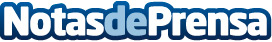 Teca Sàbat, el catering referente, abrirá durante todo el mes de agosto para apoyar a sus clientesEl equipo de la Teca Sàbat explica que quieren apoyar a todos los clientes que trabajan o se quedan en casa durante el mes de agostoDatos de contacto:e-deon.netComunicación · Diseño · Marketing931929647Nota de prensa publicada en: https://www.notasdeprensa.es/teca-sabat-el-catering-referente-abrira Categorias: Gastronomía Cataluña Restauración Consumo http://www.notasdeprensa.es